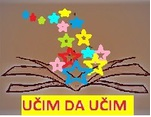 Upitnik za nastavnike i pedagoga školeŠta su to tehnike učenja i čemu služe?__________________________________________________________________Da li svaku tehniku učenja mogu primeniti učenici i mlađih i starijih razreda?_________________________________________________________________ Koju biste tehniku učenja preporučili učenicima da isprobaju tokom učenja?_________________________________________________________________Колико је дечија игра значајна за учење и  психофизички развој детета?__________________________________________________________________Да ли наставник својим стилом рада утиче на стил учења ученика?________________________________________________________________На који начин наставник и педагог могу да помогну ученику у проналажењу технике учења која му највише одговара?______________________________________________________________ Da li decu treba motivisati, nagrađivati, kažnjavati?_____________________________________________________________Postoje li saveti za efikasno učenje?__________________________________________________________________